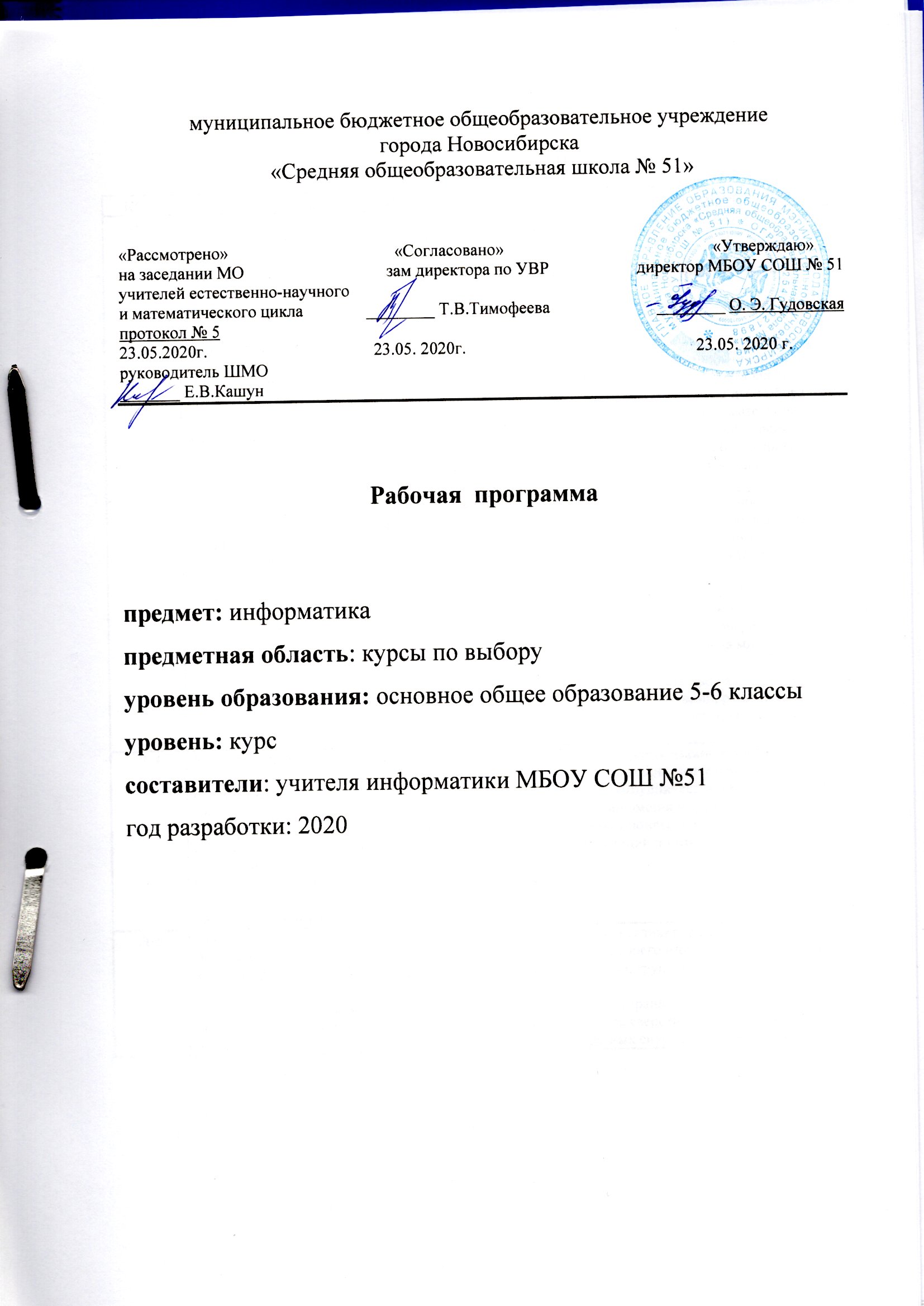 Планируемые результаты освоения учебного предмета «Информатика»Личностные результатыМетапредметные результатыРегулятивные УУДПредметные планируемые результатыее восприятия человеком и по способам еепредставления на материальных носителяхИНФ-2.3. приводить примеры информационныхпроцессов – процессов, связанные с хранением,преобразованием и передачей данных – в живой природе и технике5 классЛичностные результаты Готовность и способность обучающихся к саморазвитию и самообразованию с учетом устойчивых познавательных интересов. Знание основных норм морали, нравственных духовных идеалов, хранимых в культурных традициях народов России. Формирование мировоззрения, соответствующего культурному многообразию современного мира. Идентификация себя как полноправного субъекта общения, готовность к конструированию образа партнера по диалогу.  Формирование готовности к участию в процессе упорядочения социальных связей и отношений, в которые включены сами учащиеся. Готовность участвовать в жизнедеятельности подросткового общественного объединения. Осознание ценности здорового и безопасного образа жизни, правил поведения в общественных местах.Формирование эстетического сознания, основ художественной культуры обучающихся как части их духовной культуры и способа познания жизни и средства организации общения. Сформированность основ экокультуры, соответствующей современному уровню экологического мышления, готовность к занятиям сельхозтрудом, к осуществлению природоохранной деятельности. Метапредметные результаты: Регулятивные универсальные учебные действияУмение оценивать правильность выполнения учебной задачи, собственные возможности ее решения. Обучающийся сможет: оценивать продукт своей деятельности по заданным и/или самостоятельно определенным критериям в соответствии с целью деятельности. Владение основами самоконтроля, самооценки, принятия решений и осуществления осознанного выбора в учебной и познавательной. Обучающийся сможет: принимать решение в учебной ситуации и нести за него ответственность.Умение оценивать правильность выполнения учебной задачи, собственные возможности ее решения. Обучающийся сможет: оценивать продукт своей деятельности по заданным и/или самостоятельно определенным критериям в соответствии с целью деятельности. Познавательные универсальные учебные действия Умение определять понятия, создавать обобщения, устанавливать аналогии, устанавливать причинно-следственные связи, строить логическое рассуждение, умозаключение (индуктивное, по аналогии) и делать выводы. Обучающийся сможет:самостоятельно указывать на информацию, нуждающуюся в проверке; выявлять и называть причины события, явления, в том числе возможные / наиболее вероятные причины, возможные последствия заданной причины; делать вывод на основе анализа разных точек зрения.Смысловое чтение. Обучающийся сможет: ориентироваться в содержании текста, понимать целостный смысл текста, структурировать текст; резюмировать главную идею текста;Коммуникативные универсальные учебные действия Умение организовывать учебное сотрудничество и совместную деятельность с учителем и сверстниками; работать индивидуально и в группе: находить общее решение и разрешать конфликты на основе согласования позиций и учета интересов; формулировать, аргументировать и отстаивать свое мнение. Обучающийся сможет: Критически относиться к своему мнению, с достоинством признавать ошибочность своего мнения (если оно таково) и корректировать его; Умение осознанно использовать речевые средства в соответствии с задачей коммуникацией для выражения своих чувств, мыслей и потребностей для планирования и регуляции своей деятельности; владение устной и письменной речью, монологической контекстной речью. Обучающийся сможет:Отбирать и использовать речевые средства в процессе коммуникации с другими людьми (диалог в паре, в малой группе и т. д.); Предметные результатыВыпускник научится:различать содержание основных понятий предмета: информатика, информация, информационный процесс;различать виды информации по способам ее восприятия человеком и по способам ее представления на материальных носителях;приводить примеры информационных процессов – процессов, связанные с хранением, преобразованием и передачей данных – в живой природе и технике;Выпускник получит возможность научиться:осознано подходить к выбору ИКТ–средств для своих учебных и иных целей;Использование программных систем и сервисовВыпускник научится:классифицировать файлы по типу и иным параметрам;выполнять основные операции с файлами (создавать, сохранять, редактировать, удалять, архивировать, «распаковывать» архивные файлы);проводить поиск информации в сети Интернет;Выпускник получит возможность научиться:практиковаться в использовании основных видов прикладного программного обеспечения (редакторы текстов, электронные таблицы, браузеры и др.);познакомиться с принципами функционирования Интернета и сетевого взаимодействия между компьютерами, с методами поиска в Интернете;6 классЛичностные результаты Осознание ценности здорового и безопасного образа жизни, правил поведения в общественных местах.Формирование эстетического сознания, основ художественной культуры обучающихся как части их духовной культуры и способа познания жизни и средства организации общения. Сформированность основ экокультуры, соответствующей современному уровню экологического мышления, готовность к занятиям сельхозтрудом, к осуществлению природоохранной деятельности. Осознание демократических и традиционных ценностей многонационального Российского общества.   Готовность и способность обучающихся к саморазвитию и самообразованию с учетом устойчивых познавательных интересов. Знание основных норм морали, нравственных духовных идеалов, хранимых в культурных традициях народов России. Формирование мировоззрения, соответствующего культурному многообразию современного мира. Идентификация себя как полноправного субъекта общения, готовность к конструированию образа партнера по диалогу.  Формирование готовности к участию в процессе упорядочения социальных связей и отношений, в которые включены сами учащиеся. Готовность участвовать в жизнедеятельности подросткового общественного объединения. Метапредметные результаты: Регулятивные универсальные учебные действияУмение соотносить свои действия с планируемыми результатами, осуществлять контроль своей деятельности в процессе достижения результата, определять способы действий в рамках предложенных условий и требований, корректировать свои действия в соответствии с изменяющейся ситуацией. Обучающийся сможет: оценивать свою деятельность, аргументируя причины достижения или отсутствия планируемого результата. Умение оценивать правильность выполнения учебной задачи, собственные возможности ее решения. Обучающийся сможет: оценивать продукт своей деятельности по заданным и/или самостоятельно определенным критериям в соответствии с целью деятельности. Владение основами самоконтроля, самооценки, принятия решений и осуществления осознанного выбора в учебной и познавательной. Обучающийся сможет: принимать решение в учебной ситуации и нести за него ответственность Познавательные универсальные учебные действия Умение определять понятия, создавать обобщения, устанавливать аналогии, устанавливать причинно-следственные связи, строить логическое рассуждение, умозаключение (индуктивное, по аналогии) и делать выводы. Обучающийся сможет:объяснять явления, выявляемые в ходе познавательной деятельности; выявлять и называть причины события, явления, в том числе возможные / наиболее вероятные причины, возможные последствия заданной причины; делать вывод на основе анализа разных точек зрения. Умение создавать, применять и преобразовывать знаки и символы, модели и схемы для решения учебных и познавательных задач. Обучающийся сможет:создавать абстрактный или реальный образ предмета и/или явления; строить доказательство: прямое; Смысловое чтение. Обучающийся сможет: ориентироваться в содержании текста, понимать целостный смысл текста, структурировать текст; устанавливать взаимосвязь описанных в тексте событий, явлений, процессов; Коммуникативные универсальные учебные действия Умение организовывать учебное сотрудничество и совместную деятельность с учителем и сверстниками; работать индивидуально и в группе: находить общее решение и разрешать конфликты на основе согласования позиций и учета интересов; формулировать, аргументировать и отстаивать свое мнение. Обучающийся сможет: Определять свои действия и действия партнера, которые способствовали или препятствовали продуктивной коммуникации; Критически относиться к своему мнению, с достоинством признавать ошибочность своего мнения (если оно таково) и корректировать его; Выпускник научится:раскрывать общие закономерности протекания информационных процессов в системах различной природы,узнает о назначении основных компонентов компьютера (процессора, оперативной памяти, внешней энергонезависимой памяти, устройств ввода-вывода), характеристиках этих устройств;Выпускник получит возможность научиться:осознано подходить к выбору ИКТ–средств для своих учебных и иных целей;Математические основы информатикиВыпускник научится:кодировать и декодировать тексты по заданной кодовой таблице;использовать основные способы графического представления числовой информации, (графики, диаграммы).Выпускник получит возможность научиться:познакомиться с примерами математических моделей и использования компьютеров при их анализе; понять сходства и различия между математической моделью объекта и его натурной моделью, между математической моделью объекта/явления и словесным описанием;Алгоритмы и элементы программированияВыпускник научится:определять результат выполнения заданного алгоритма или его фрагмента;использовать термины «исполнитель», «алгоритм», «программа», а также понимать разницу между употреблением этих терминов в обыденной речи и в информатике;выполнять без использования компьютера («вручную») несложные алгоритмы управления исполнителями и анализа числовых и текстовых данных, записанные на конкретном язык программирования с использованием основных управляющих конструкций последовательного программирования (линейная программа, ветвление, повторение, вспомогательные алгоритмы);составлять несложные алгоритмы управления исполнителями и анализа числовых и текстовых данных с использованием основных управляющих конструкций последовательного программирования и записывать их в виде	программ на выбранном языке программирования; выполнять эти программы на компьютере.Выпускник получит возможность научиться:познакомиться с понятием «управление», с примерами того, как компьютер управляет различными системами (роботы, летательные и космические аппараты, станки, оросительные системы, движущиеся модели и др.);познакомиться с учебной средой составления программ управления автономными роботами и разобрать примеры алгоритмов управления, разработанными в этой среде.Использование программных систем и сервисовВыпускник научится:классифицировать файлы по типу и иным параметрам;осуществлять поиск файлов средствами операционной системы;проводить поиск информации в сети Интернет по запросам;Выпускник получит возможность научиться:практиковаться в использовании основных видов прикладного программного обеспечения (редакторы текстов, электронные таблицы, браузеры и др.);познакомиться с постановкой вопроса о том, насколько достоверна полученная информация, подкреплена ли она доказательствами подлинности (пример: наличие электронной подписи); познакомиться с возможными подходами к оценке достоверности информации (пример: сравнение данных из разных источников);получить представления о роботизированных устройствах и их использовании на производстве и в научных исследованиях.Содержание учебного предмета «Информатика»5 классОбщее число часов 1 полугодие – 14ч.Информация вокруг нас (2 ч. ).Действия с информацией.Хранение информации. Носители информации. Как хранили информацию раньше. Носители информации, созданные в XX веке. Сколько информации может хранить лазерный диск.Передача информации. Как передавали информацию в прошлом. Научные открытия и средства передачи информации.Кодирование информации. Язык жестов. Формы представления информации. Метод координат. Текст как форма представления информации. Табличная форма представления информации. Наглядные формы представления информации. От текста к рисунку, от рисунка к схеме.Обработка информации. Изменение формы представления информации. Систематизация информации. Поиск информации. Кодирование как изменение формы представления информации.Получение новой информации. Преобразование информации по заданным правилам. Преобразование информации путем рассуждений. Разработка плана действий и его запись. Запись плана действий в табличной форме (ознакомительно).Практическая работа №1 «Вспоминаем клавиатуру».Практическая работа №2 «Вспоминаем приемы управления компьютером.Логические компьютерные игры, поддерживающие изучаемый материал.Компьютер для начинающих (2 ч.).Информация и информатика.Как устроен компьютер. Что умеет компьютер. Техника безопасности и организация рабочего места.Ввод информации в память компьютера. Клавиатура. Группы клавиш. История латинской раскладки клавиатуры. Основная позиция пальцев на клавиатуре.Программы и файлы. Рабочий стол. Управление компьютером с помощью мыши. Как работает мышь. Главное меню. Запуск программ. Управление компьютером с помощью меню. Клавиатурный тренажер.Информационные технологии (12 ч.).Подготовка текстовых документов. Текстовый редактор и текстовый процессор. Основные объекты текстового документа. Этапы подготовки документа на компьютере. О шрифтах.Компьютерная графика. Графические редакторы. Устройства ввода графической информации. Как формируется изображение на экране монитора. Создание движущихся изображе Основные   объекты   текстового   документа.  Практическая работа № 3. Ввод   текста. Практическая работа № 4. Редактирование текста.  Практическая работа № 5. Работаем с фрагментами текста. Практическая работа № 6. Форматирование текста.Практическая работа 7. Создание анимации по собственному замыслу.6 классОбщее число часов 1 полугодие – 14ч.Компьютер и информация (4ч.).Компьютер – универсальная машина для работы с информацией. История вычислительной техники. Файлы и папки.Как информация представляется в компьютере или Цифровые данные. Двоичное кодирование цифровой информации. Перевод целых десятичных чисел в двоичный код. Перевод целых чисел из двоичной системы счисления в десятичную (ознакомительно). Тексты в памяти компьютера. Изображения в памяти компьютера (ознакомительно). История счета и систем счисления. Единицы измерения информации.Человек и информация (5 ч.).Информация и знания.Чувственное познание окружающего мира.Мышление и его формы. Понятие как форма мышления. Как образуются понятия. Содержание и объём понятия. Отношения между понятиями (тождество, перекрещивание, подчинение, соподчинение, противоположность, противоречие) (ознакомительно). Определение понятия. Классификация. Суждение как форма мышления. Умозаключение как форма мышления.Практическая работы 1 Работаем с основными объектами операционной системы.Практическая работа 2 Создаем словесные модели.Практическая работа 3. Создаем многоуровневые списки.Практическая работа 4. Создание информационных моделей диаграммПрактическая работа 5. Создаем информационные модели на графах.Элементы алгоритмизации (7ч.).Что такое алгоритм. О происхождении слова алгоритм.Исполнители вокруг нас.Формы записи алгоритмов.Типы алгоритмов. Линейные алгоритмы. Алгоритмы с ветвлениями. Алгоритмы с повторениями.Практическая работа 6. Создание линейную презентацийТематическое планирование учебного предмета «Информатика»5 класс (16ч)КОДТребования ФГОСРезультаты освоения ООПЛ-2Формирование ответственного отношенияЛ-2.1. Обладать устойчивой мотивацией к обучениюк учению, готовности и способности,и познанию на основе личностно-ориентированногообучающихся к саморазвитию иподхода.самообразованию на основе мотивации кЛ-2.2. Осознавать ответственное отношение кобучению и познанию, осознанномуучению,выбору и построению дальнейшейЛ-2.3. Формировать уважительное отношение киндивидуальной траектории образованиятруду.на базе ориентировки в мире профессий иЛ-2.4. Осознавать потребность и готовность кпрофессиональных предпочтений, ссаморазвитию и самообразованию, в том числе и вучетом устойчивых познавательныхрамках самостоятельной деятельности вне школы.интересов, а также на основеЛ-2.5. Использовать свои интересы для выбора иформирования уважительного отношенияпостроения индивидуальной образовательнойк труду, развития опыта участия втраектории, потенциальной будущей профессии исоциально значимом трудесоответствующего профильного образования.Л-2.6. Приобретать опыт участия в делах,приносящих пользу людям.Л-3Формирование целостного мировоззрения,Л-3.1. Осознавать единство и целостностьсоответствующего современному уровнюокружающего мира, возможности его познаваемостиразвития науки и общественной практики,и объяснимости на основе достижений науки.учитывающего социальное, культурное,Л-3.2. Постепенно выстраивать собственноеязыковое, духовное многообразиецелостное мировоззрение:современного мираЛ-3.2.2   постепенно вырабатывать свои собственныеответы на основные жизненные вопросы;Л- 3.2.3  учиться признавать противоречивость инезавершенность своих взглядов на мир, возможностьих изменения;Л-3.3. Учиться использовать свои взгляды на мир дляобъяснения различных ситуаций, решениявозникающих проблем и извлечения жизненныхуроков.Л-4Формирование осознанного,Л-4.2.2.  Учиться строить взаимоотношения суважительного и доброжелательногодругими на основе доброжелательности,отношения к другому человеку, егодобрососедства, сотрудничества при общих делах имнению, мировоззрению, культуре, языку,интересах, взаимопомощи в трудных ситуациях;вере, гражданской позиции, к истории,Л-4.2.3.  Стараться понять друг друга прикультуре, религии, традициям, языкам,столкновении позиций и интересов.ценностям народов России и народовмира; готовности и способности вестидиалог с другими людьми и достигать внем взаимопонимания;Л-5Освоение социальных норм, правилЛ-5.1. Осознанно осваивать разные роли и формыповедения, ролей и форм социальнойобщения по мере своего взросления и встраивания вжизни в группах и сообществах, включаяразные сообщества, группы, взаимоотношениявзрослые и социальные сообщества;(социализация).участие в школьном самоуправлении иЛ-5.2. Учиться выстраивать и перестраивать стильобщественной жизни в пределахсвоего общения со сверстниками, старшими ивозрастных компетенций с учетоммладшими в разных ситуациях совместнойрегиональных, этнокультурных,деятельности (образовательной, игровой, творческой,социальных и экономическихпроектной, деловой и т.д.), особенно направленной наособенностей;общий результат.Л-6Л-6.1. Стремиться к нравственномуРазвитие морального сознания исамосовершенствованию;компетентности в решении моральныхЛ-6.2.Знать основные нормы морали, нравственных,проблем на основе личностного выбора,духовных идеалов, хранимых в культурныхформирование нравственных чувств итрадицияхнравственного поведения, осознанного инародов России;ответственного отношения к собственнымЛ-6.3. Быть готовым к сознательномупоступкам;самоограничению в поступках, поведении,расточительном потребительстве;Л-7Формирование коммуникативнойЛ-7.1.Обладать коммуникативной компетентностью вкомпетентности в общении иобщении и сотрудничестве со сверстниками, детьмисотрудничестве со сверстниками, детьмистаршего и младшего возраста, взрослыми в процессестаршего и младшего возраста, взрослымиобразовательной, общественно полезной, учебно-в процессе образовательной,исследовательской, творческой и других видовобщественно полезной, учебно-деятельности;исследовательской, творческой и другихвидов деятельности;КОДКОДТребования ФГОСРезультаты освоения ООПКОДКОДТребования ФГОСВыпускник научится:Выпускник научится:Р-1.1. выдвигать версии решения проблемы,формулировать гипотезы, предвосхищатьконечный результат;Умение самостоятельно определять целиР-1.2.  ставить цель деятельности на основесвоего обучения, ставить и формулироватьопределенной проблемы и существующихР - 1Р - 1для себя новые задачи в учебе ивозможностей;Р - 1Р - 1познавательной деятельности, развиватьпознавательной деятельности, развиватьмотивы и интересы своей познавательнойР-1.3.  формулировать учебные задачи как шагидеятельности.достижения поставленной целидеятельности;Умение самостоятельно планировать путиР-2.1. определять/находить, в том числе издостижения целей, в том числепредложенных вариантов, условия для выполненияР - 2Р - 2альтернативные, осознанно выбиратьучебной инаиболее эффективные способы решенияпознавательной задачи;учебных и познавательных задач.Р-2.2. выстраивать жизненные планы накраткосрочное будущее (заявлять целевыеориентиры, ставить адекватные им задачи ипредлагать действия, указывая и обосновываялогическую последовательность шагов);Р-2.3. выбирать из предложенных вариантов исамостоятельно искать средства/ресурсы длярешения задачи/достижения цели;решения задачи/достижения цели;Р-2.4. составлять план решения проблемыР-2.4. составлять план решения проблемы(выполнения проекта, проведения исследования);(выполнения проекта, проведения исследования);Р-2.5. планировать и корректировать своюР-2.5. планировать и корректировать своюиндивидуальную образовательную траекторию.индивидуальную образовательную траекторию.Р-3.1. определять совместно с педагогом иР-3.1. определять совместно с педагогом исверстниками критерии планируемых результатовсверстниками критерии планируемых результатови критерии оценки своей учебной деятельности;и критерии оценки своей учебной деятельности;Р-3.2. отбирать инструменты для оценивания своейР-3.2. отбирать инструменты для оценивания своейP-3Умение соотносить свои действия спланируемыми результатами, осуществлятьУмение соотносить свои действия спланируемыми результатами, осуществлятьдеятельности, осуществлять самоконтроль своейдеятельности, осуществлять самоконтроль своейдеятельности в рамках предложенных условий идеятельности в рамках предложенных условий иконтроль своей деятельности в процесседостижения результата, определятьконтроль своей деятельности в процесседостижения результата, определятьтребований;требований;Р-3.3. оценивать свою деятельность, аргументируяР-3.3. оценивать свою деятельность, аргументируяспособы действий в рамках предложенныхусловий и требований, корректировать своиспособы действий в рамках предложенныхусловий и требований, корректировать своипричины достижения или отсутствия планируемогопричины достижения или отсутствия планируемогоспособы действий в рамках предложенныхусловий и требований, корректировать своиспособы действий в рамках предложенныхусловий и требований, корректировать своирезультата;результата;действия в соответствии с изменяющейсяситуацией.действия в соответствии с изменяющейсяситуацией.результата;результата;действия в соответствии с изменяющейсяситуацией.действия в соответствии с изменяющейсяситуацией.Р-3.4. находить достаточные средства дляР-3.4. находить достаточные средства дляР-3.4. находить достаточные средства дляР-3.4. находить достаточные средства длявыполнения учебных действий в изменяющейсявыполнения учебных действий в изменяющейсявыполнения учебных действий в изменяющейсявыполнения учебных действий в изменяющейсяситуации и/или при отсутствии планируемогоситуации и/или при отсутствии планируемогоситуации и/или при отсутствии планируемогоситуации и/или при отсутствии планируемогорезультата;результата;результата;результата;Р-4.1. определять критерии правильностиР-4.1. определять критерии правильности(корректности) выполнения учебной задачи;(корректности) выполнения учебной задачи;Р - 4Умение оценивать правильностьУмение оценивать правильностьР-4.2. оценивать продукт своей деятельности поР-4.2. оценивать продукт своей деятельности повыполнения учебной задачи, собственныевыполнения учебной задачи, собственныезаданным и/или самостоятельно определеннымзаданным и/или самостоятельно определеннымвозможности ее решения;возможности ее решения;критериям в соответствии с целью деятельности;критериям в соответствии с целью деятельности;Р-4.3. обосновывать достижимость цели выбраннымР-4.3. обосновывать достижимость цели выбраннымспособом на основе оценки своих внутреннихресурсов и доступных внешних ресурсов.способом на основе оценки своих внутреннихресурсов и доступных внешних ресурсов.Р-5.1. наблюдать и анализировать собственнуюР-5.1. наблюдать и анализировать собственнуюучебную и познавательную деятельность иучебную и познавательную деятельность идеятельность других обучающихся в процесседеятельность других обучающихся в процессевзаимопроверки;взаимопроверки;Владение основами самоконтроля,Р-5.2. принимать решение в учебной ситуации иР-5.2. принимать решение в учебной ситуации иВладение основами самоконтроля,нести за него ответственность;нести за него ответственность;самооценки, принятия решений инести за него ответственность;нести за него ответственность;Р - 5Р - 5самооценки, принятия решений иР-5.3. самостоятельно определять причины своегоР-5.3. самостоятельно определять причины своегоР - 5Р - 5осуществления осознанного выбора вР-5.3. самостоятельно определять причины своегоР-5.3. самостоятельно определять причины своегоосуществления осознанного выбора вуспеха или неуспеха и находить способы выхода изуспеха или неуспеха и находить способы выхода изучебной и познавательной.успеха или неуспеха и находить способы выхода изуспеха или неуспеха и находить способы выхода изучебной и познавательной.ситуации неуспеха;ситуации неуспеха;ситуации неуспеха;ситуации неуспеха;Познавательные УУДПознавательные УУДПознавательные УУДКОДТребования ФГОСРезультаты освоения ООПКОДТребования ФГОСВыпускник научится:Выпускник научится:П-1.1. давать определения понятиям, подводитьпод понятия;П-1.2. подбирать слова, соподчиненные ключевомуслову, определяющие его признаки и свойства;П-1.3. выделять общий признак двух илинескольких предметов, или явлений и объяснять ихсходство;П-1.4. объединять предметы и явления в группы поУмение определять понятия, создаватьопределенным признакам, сравнивать,обобщения, устанавливать аналогии,классифицировать, самостоятельно выбиратьклассифицировать и обобщать факты и явления;обобщения, устанавливать аналогии,классифицировать, самостоятельно выбиратьП-1.5. выделять явление из общего ряда других явлений;П - 1основания и критерии для классификации,устанавливать причинно-следственные связи,П-1.5. выделять явление из общего ряда других явлений;основания и критерии для классификации,устанавливать причинно-следственные связи,строить логическое рассуждение,строить логическое рассуждение,П-1.6. определять обстоятельства, которые предшествовали возникновению связи между явлениями, из этих обстоятельств выделятьумозаключение (индуктивное, дедуктивное, поаналогии) и делать выводы.П-1.6. определять обстоятельства, которые предшествовали возникновению связи между явлениями, из этих обстоятельств выделятьумозаключение (индуктивное, дедуктивное, поаналогии) и делать выводы.определяющие, способные быть причиной данного явления, выявлять причины и следствия явлений;определяющие, способные быть причиной данного явления, выявлять причины и следствия явлений;П-1.7. строить рассуждение на основе сравненияпредметов и явлений, выделяя при этом общие признаки;П-1.7. строить рассуждение на основе сравненияпредметов и явлений, выделяя при этом общие признаки;П-1.8. выделять главноеП-1.8. выделять главноеП-1.8. выделять главноеП-1.8. выделять главноеП-2.1. обозначать символом и знаком предметП-2.1. обозначать символом и знаком предметП-2.1. обозначать символом и знаком предметП-2.1. обозначать символом и знаком предмети/или явление;и/или явление;и/или явление;и/или явление;П-2.2. преобразовывать модели из одной знаковойП-2.2. преобразовывать модели из одной знаковойП-2.2. преобразовывать модели из одной знаковойП-2.2. преобразовывать модели из одной знаковойсистемы в другую (таблицы, схемы, графики,системы в другую (таблицы, схемы, графики,системы в другую (таблицы, схемы, графики,системы в другую (таблицы, схемы, графики,диаграммы, рисунки и др.);диаграммы, рисунки и др.);диаграммы, рисунки и др.);диаграммы, рисунки и др.);П-2.3.1.1. Создавать модель задачной ситуации, отделяя главные элементы условия от второстепенных;П-2.3.1.1. Создавать модель задачной ситуации, отделяя главные элементы условия от второстепенных;П-2.3.1.1. Создавать модель задачной ситуации, отделяя главные элементы условия от второстепенных;П - 2П - 2Умение создавать, применять и преобразовывать знаки и символы, модели и схемы для решения учебных и познавательных задач;Умение создавать, применять и преобразовывать знаки и символы, модели и схемы для решения учебных и познавательных задач;П-2.3.1.2. Представлять основные соотношения, следующие из условия, в виде графиков, схем, таблиц и других моделей, используя их для нахождения решенийП-2.3.1.2. Представлять основные соотношения, следующие из условия, в виде графиков, схем, таблиц и других моделей, используя их для нахождения решенийП-2.3.1.2. Представлять основные соотношения, следующие из условия, в виде графиков, схем, таблиц и других моделей, используя их для нахождения решенийП-2.3.2.1.Формулировать цели исследованийП-2.3.2.1.Формулировать цели исследованийП-2.3.2.1.Формулировать цели исследованийП-2.3.2.2.Планировать этапы исследованияП-2.3.2.2.Планировать этапы исследованияП-2.3.2.2.Планировать этапы исследования                                       Коммуникативные УУД                                       Коммуникативные УУД                                       Коммуникативные УУД                                       Коммуникативные УУДКОДКОДТребования ФГОСТребования ФГОСРезультаты освоения ООПРезультаты освоения ООПРезультаты освоения ООПРезультаты освоения ООПРезультаты освоения ООПКОДКОДТребования ФГОСТребования ФГОСВыпускник научится:Выпускник научится:Выпускник научится:Выпускник научится:Выпускник научится:Выпускник научится:Выпускник научится:Выпускник научится:Выпускник научится:Выпускник научится:Умение организовывать учебноеУмение организовывать учебноеК-1.1. Определять цели, правила и способыК-1.1. Определять цели, правила и способыК-1.1. Определять цели, правила и способыК-1.1. Определять цели, правила и способыК-1.1. Определять цели, правила и способысотрудничество и совместную деятельность ссотрудничество и совместную деятельность свзаимодействия, распределять функциивзаимодействия, распределять функциивзаимодействия, распределять функциивзаимодействия, распределять функциивзаимодействия, распределять функцииучителем и сверстниками; работатьучителем и сверстниками; работатьучастников;участников;участников;участников;участников;К-1К-1индивидуально и в группе: находить общееиндивидуально и в группе: находить общееК–1.2. Работать в группах на основе заданныхК–1.2. Работать в группах на основе заданныхК–1.2. Работать в группах на основе заданныхК–1.2. Работать в группах на основе заданныхК–1.2. Работать в группах на основе заданныхК-1К-1решение и разрешать конфликты на основерешение и разрешать конфликты на основеправил взаимодействия;правил взаимодействия;правил взаимодействия;правил взаимодействия;правил взаимодействия;решение и разрешать конфликты на основерешение и разрешать конфликты на основеправил взаимодействия;правил взаимодействия;правил взаимодействия;правил взаимодействия;правил взаимодействия;согласования позиций и учета интересов;согласования позиций и учета интересов;К–1.3. Допускать разные мнения и стремиться кК–1.3. Допускать разные мнения и стремиться кК–1.3. Допускать разные мнения и стремиться кК–1.3. Допускать разные мнения и стремиться кК–1.3. Допускать разные мнения и стремиться кформулировать, аргументировать и отстаиватьформулировать, аргументировать и отстаиватькоординации различных позиций вкоординации различных позиций вкоординации различных позиций вкоординации различных позиций вкоординации различных позиций всвое мнение;свое мнение;сотрудничестве;сотрудничестве;сотрудничестве;сотрудничестве;сотрудничестве;К– 1.4.Умение формулировать, аргументировать иК– 1.4.Умение формулировать, аргументировать иК– 1.4.Умение формулировать, аргументировать иК– 1.4.Умение формулировать, аргументировать иК– 1.4.Умение формулировать, аргументировать иК– 1.4.Умение формулировать, аргументировать иотстаивать своё мнение;отстаивать своё мнение;отстаивать своё мнение;отстаивать своё мнение;отстаивать своё мнение;отстаивать своё мнение;К– 1.5. Договариваться и приходить к общемуК– 1.5. Договариваться и приходить к общемуК– 1.5. Договариваться и приходить к общемуК– 1.5. Договариваться и приходить к общемуК– 1.5. Договариваться и приходить к общемуК– 1.5. Договариваться и приходить к общемурешению в совместной деятельности с учителем ирешению в совместной деятельности с учителем ирешению в совместной деятельности с учителем ирешению в совместной деятельности с учителем ирешению в совместной деятельности с учителем ирешению в совместной деятельности с учителем исверстниками, в том числе в ситуациисверстниками, в том числе в ситуациисверстниками, в том числе в ситуациисверстниками, в том числе в ситуациисверстниками, в том числе в ситуациисверстниками, в том числе в ситуациистолкновения интересов, согласуя с ними своистолкновения интересов, согласуя с ними своистолкновения интересов, согласуя с ними своистолкновения интересов, согласуя с ними своистолкновения интересов, согласуя с ними своистолкновения интересов, согласуя с ними своиинтересы и взгляды.интересы и взгляды.интересы и взгляды.интересы и взгляды.интересы и взгляды.интересы и взгляды.К– 1.6. Соблюдать регламент деятельности вК– 1.6. Соблюдать регламент деятельности вК– 1.6. Соблюдать регламент деятельности вК– 1.6. Соблюдать регламент деятельности вК– 1.6. Соблюдать регламент деятельности вК– 1.6. Соблюдать регламент деятельности вгруппе; слушать, вникать в суть услышанного игруппе; слушать, вникать в суть услышанного игруппе; слушать, вникать в суть услышанного игруппе; слушать, вникать в суть услышанного игруппе; слушать, вникать в суть услышанного игруппе; слушать, вникать в суть услышанного ипоставить вопрос к услышанному;поставить вопрос к услышанному;поставить вопрос к услышанному;поставить вопрос к услышанному;поставить вопрос к услышанному;поставить вопрос к услышанному;К– 1.7. Критически относиться к собственномуК– 1.7. Критически относиться к собственномуК– 1.7. Критически относиться к собственномуК– 1.7. Критически относиться к собственномуК– 1.7. Критически относиться к собственномуК– 1.7. Критически относиться к собственномумнению, с достоинством признавать ошибочностьмнению, с достоинством признавать ошибочностьмнению, с достоинством признавать ошибочностьмнению, с достоинством признавать ошибочностьмнению, с достоинством признавать ошибочностьмнению, с достоинством признавать ошибочностьсвоего мнения (если оно таково) и корректироватьсвоего мнения (если оно таково) и корректироватьсвоего мнения (если оно таково) и корректироватьсвоего мнения (если оно таково) и корректироватьсвоего мнения (если оно таково) и корректироватьсвоего мнения (если оно таково) и корректироватьего;его;его;его;его;его;К– 1.8. Предлагать альтернативное решение вК– 1.8. Предлагать альтернативное решение вК– 1.8. Предлагать альтернативное решение вК– 1.8. Предлагать альтернативное решение вК– 1.8. Предлагать альтернативное решение вК– 1.8. Предлагать альтернативное решение вконфликтной ситуации;конфликтной ситуации;конфликтной ситуации;конфликтной ситуации;конфликтной ситуации;конфликтной ситуации;К-1.9. Осуществлять взаимный контроль иК-1.9. Осуществлять взаимный контроль иК-1.9. Осуществлять взаимный контроль иК-1.9. Осуществлять взаимный контроль иК-1.9. Осуществлять взаимный контроль иК-1.9. Осуществлять взаимный контроль иоказывать в сотрудничестве необходимуюоказывать в сотрудничестве необходимуюоказывать в сотрудничестве необходимуюоказывать в сотрудничестве необходимуюоказывать в сотрудничестве необходимуюоказывать в сотрудничестве необходимуювзаимопомощь.взаимопомощь.взаимопомощь.взаимопомощь.взаимопомощь.взаимопомощь.К-2.1. Умение доносить свою позицию до других,К-2.1. Умение доносить свою позицию до других,К-2.1. Умение доносить свою позицию до других,К-2.1. Умение доносить свою позицию до других,К-2.1. Умение доносить свою позицию до других,К-2.1. Умение доносить свою позицию до других,владея приёмами монологической и диалогическойвладея приёмами монологической и диалогическойвладея приёмами монологической и диалогическойвладея приёмами монологической и диалогическойвладея приёмами монологической и диалогическойвладея приёмами монологической и диалогическойречи.речи.речи.речи.речи.речи.К-2.3.представлять в устной или письменнойК-2.3.представлять в устной или письменнойК-2.3.представлять в устной или письменнойК-2.3.представлять в устной или письменнойК-2.3.представлять в устной или письменнойК-2.3.представлять в устной или письменнойформе развернутый план собственнойформе развернутый план собственнойформе развернутый план собственнойформе развернутый план собственнойформе развернутый план собственнойформе развернутый план собственнойдеятельности;деятельности;деятельности;деятельности;деятельности;деятельности;К-2.4. соблюдать нормы публичной речи,К-2.4. соблюдать нормы публичной речи,К-2.4. соблюдать нормы публичной речи,К-2.4. соблюдать нормы публичной речи,К-2.4. соблюдать нормы публичной речи,К-2.4. соблюдать нормы публичной речи,регламент в монологе и дискуссии в соответствии срегламент в монологе и дискуссии в соответствии срегламент в монологе и дискуссии в соответствии срегламент в монологе и дискуссии в соответствии срегламент в монологе и дискуссии в соответствии срегламент в монологе и дискуссии в соответствии скоммуникативной задачей;коммуникативной задачей;коммуникативной задачей;коммуникативной задачей;коммуникативной задачей;коммуникативной задачей;К-2.5. высказывать и обосновывать мнениеК-2.5. высказывать и обосновывать мнениеК-2.5. высказывать и обосновывать мнениеК-2.5. высказывать и обосновывать мнениеК-2.5. высказывать и обосновывать мнениеК-2.5. высказывать и обосновывать мнение(суждение) и запрашивать мнение партнера в(суждение) и запрашивать мнение партнера в(суждение) и запрашивать мнение партнера в(суждение) и запрашивать мнение партнера в(суждение) и запрашивать мнение партнера в(суждение) и запрашивать мнение партнера врамках диалога;рамках диалога;рамках диалога;рамках диалога;рамках диалога;рамках диалога;Умение осознанно использовать речевыеУмение осознанно использовать речевыеУмение осознанно использовать речевыеУмение осознанно использовать речевыеК-2.6. принимать решение в ходе диалога иК-2.6. принимать решение в ходе диалога иК-2.6. принимать решение в ходе диалога иК-2.6. принимать решение в ходе диалога иК-2.6. принимать решение в ходе диалога иК-2.6. принимать решение в ходе диалога исредства в соответствии с задачейсредства в соответствии с задачейсредства в соответствии с задачейсредства в соответствии с задачейсогласовывать его с собеседником;согласовывать его с собеседником;согласовывать его с собеседником;согласовывать его с собеседником;согласовывать его с собеседником;согласовывать его с собеседником;коммуникации для выражения своих чувств,коммуникации для выражения своих чувств,коммуникации для выражения своих чувств,коммуникации для выражения своих чувств,К-2.8. использовать вербальные средства (средстваК-2.8. использовать вербальные средства (средстваК-2.8. использовать вербальные средства (средстваК-2.8. использовать вербальные средства (средстваК-2.8. использовать вербальные средства (средстваК-2.8. использовать вербальные средства (средстваК-2мыслей и потребностей; планирования имыслей и потребностей; планирования имыслей и потребностей; планирования имыслей и потребностей; планирования илогической связи) для выделения смысловыхлогической связи) для выделения смысловыхлогической связи) для выделения смысловыхлогической связи) для выделения смысловыхлогической связи) для выделения смысловыхлогической связи) для выделения смысловыхрегуляции своей деятельности; владениерегуляции своей деятельности; владениерегуляции своей деятельности; владениерегуляции своей деятельности; владениеблоков своего выступления;блоков своего выступления;блоков своего выступления;блоков своего выступления;блоков своего выступления;блоков своего выступления;устной и письменной речью, монологическойустной и письменной речью, монологическойустной и письменной речью, монологическойустной и письменной речью, монологическойК-2.9. использовать невербальные средства илиК-2.9. использовать невербальные средства илиК-2.9. использовать невербальные средства илиК-2.9. использовать невербальные средства илиК-2.9. использовать невербальные средства илиК-2.9. использовать невербальные средства иликонтекстной речью;контекстной речью;контекстной речью;контекстной речью;наглядные материалы, подготовленные/отобранныенаглядные материалы, подготовленные/отобранныенаглядные материалы, подготовленные/отобранныенаглядные материалы, подготовленные/отобранныенаглядные материалы, подготовленные/отобранныенаглядные материалы, подготовленные/отобранныепод руководством учителя;под руководством учителя;под руководством учителя;под руководством учителя;под руководством учителя;под руководством учителя;К-2.10. делать оценочный вывод о достиженииК-2.10. делать оценочный вывод о достиженииК-2.10. делать оценочный вывод о достиженииК-2.10. делать оценочный вывод о достиженииК-2.10. делать оценочный вывод о достиженииК-2.10. делать оценочный вывод о достижениицели коммуникации непосредственно послецели коммуникации непосредственно послецели коммуникации непосредственно послецели коммуникации непосредственно послецели коммуникации непосредственно послецели коммуникации непосредственно послезавершения коммуникативного контакта изавершения коммуникативного контакта изавершения коммуникативного контакта изавершения коммуникативного контакта изавершения коммуникативного контакта изавершения коммуникативного контакта иобосновывать его.обосновывать его.обосновывать его.обосновывать его.обосновывать его.обосновывать его.К-2.11.2. определять границы содержания темы;К-2.11.2. определять границы содержания темы;К-2.11.2. определять границы содержания темы;К-2.11.2. определять границы содержания темы;К-2.11.2. определять границы содержания темы;К-2.11.2. определять границы содержания темы;К-2.11.3.  формулировать название (тему) своегоК-2.11.3.  формулировать название (тему) своегоК-2.11.3.  формулировать название (тему) своегоК-2.11.3.  формулировать название (тему) своегоК-2.11.3.  формулировать название (тему) своегоК-2.11.3.  формулировать название (тему) своеготекста чётко, компактно;текста чётко, компактно;текста чётко, компактно;текста чётко, компактно;текста чётко, компактно;текста чётко, компактно;К-2.11.4.  придерживаться темы при изложенииК-2.11.4.  придерживаться темы при изложенииК-2.11.4.  придерживаться темы при изложенииК-2.11.4.  придерживаться темы при изложенииК-2.11.4.  придерживаться темы при изложенииК-2.11.4.  придерживаться темы при изложениимыслей;мыслей;мыслей;мыслей;мыслей;мыслей;К-2.11.5.  придерживаться определённого планаК-2.11.5.  придерживаться определённого планаК-2.11.5.  придерживаться определённого планаК-2.11.5.  придерживаться определённого планаК-2.11.5.  придерживаться определённого планаК-2.11.5.  придерживаться определённого планапри изложении мысли;при изложении мысли;при изложении мысли;при изложении мысли;при изложении мысли;при изложении мысли;Смысловое чтениеСмысловое чтениеСмысловое чтениеСмысловое чтениеСмысловое чтениеСмысловое чтениеСмысловое чтениеСмысловое чтениеКОДРезультаты освоения ООПРезультаты освоения ООПРезультаты освоения ООПРезультаты освоения ООПРезультаты освоения ООПРезультаты освоения ООПКОДВыпускник научится:Выпускник научится:Выпускник научится:Выпускник научится:Выпускник научится:Выпускник научится:Выпускник научится:Выпускник научится:Выпускник научится:Выпускник научится:Выпускник научится:Выпускник научится:СЧ-1.1.ориентироваться в содержании текста иСЧ-1.1.ориентироваться в содержании текста иСЧ-1.1.ориентироваться в содержании текста иСЧ-1.1.ориентироваться в содержании текста иСЧ-1.1.ориентироваться в содержании текста иСЧ-1.1.ориентироваться в содержании текста ипонимать его целостный смысл:понимать его целостный смысл:понимать его целостный смысл:понимать его целостный смысл:понимать его целостный смысл:понимать его целостный смысл:Работа с текстом: поиск информации иРабота с текстом: поиск информации иСЧ-1.1.1. определять главную тему, общую цельСЧ-1.1.1. определять главную тему, общую цельСЧ-1.1.1. определять главную тему, общую цельСЧ-1.1.1. определять главную тему, общую цельСЧ-1.1.1. определять главную тему, общую цельСЧ-1.1.1. определять главную тему, общую цельСЧ-1Работа с текстом: поиск информации иРабота с текстом: поиск информации иили назначение текста;или назначение текста;или назначение текста;или назначение текста;или назначение текста;или назначение текста;СЧ-1понимание прочитанногопонимание прочитанногоили назначение текста;или назначение текста;или назначение текста;или назначение текста;или назначение текста;или назначение текста;понимание прочитанногопонимание прочитанногоСЧ-1.1.6. сопоставлять основные текстовые иСЧ-1.1.6. сопоставлять основные текстовые иСЧ-1.1.6. сопоставлять основные текстовые иСЧ-1.1.6. сопоставлять основные текстовые иСЧ-1.1.6. сопоставлять основные текстовые иСЧ-1.1.6. сопоставлять основные текстовые иСЧ-1.1.6. сопоставлять основные текстовые иСЧ-1.1.6. сопоставлять основные текстовые иСЧ-1.1.6. сопоставлять основные текстовые иСЧ-1.1.6. сопоставлять основные текстовые иСЧ-1.1.6. сопоставлять основные текстовые иСЧ-1.1.6. сопоставлять основные текстовые ивнетекстовые компоненты: обнаруживатьвнетекстовые компоненты: обнаруживатьвнетекстовые компоненты: обнаруживатьвнетекстовые компоненты: обнаруживатьвнетекстовые компоненты: обнаруживатьвнетекстовые компоненты: обнаруживатьсоответствие между частью текста и его общейидеей, сформулированной вопросом, объяснятьсоответствие между частью текста и его общейидеей, сформулированной вопросом, объяснятьсоответствие между частью текста и его общейидеей, сформулированной вопросом, объяснятьсоответствие между частью текста и его общейидеей, сформулированной вопросом, объяснятьсоответствие между частью текста и его общейидеей, сформулированной вопросом, объяснятьсоответствие между частью текста и его общейидеей, сформулированной вопросом, объяснятьсоответствие между частью текста и его общейидеей, сформулированной вопросом, объяснятьсоответствие между частью текста и его общейидеей, сформулированной вопросом, объяснятьсоответствие между частью текста и его общейидеей, сформулированной вопросом, объяснятьсоответствие между частью текста и его общейидеей, сформулированной вопросом, объяснятьсоответствие между частью текста и его общейидеей, сформулированной вопросом, объяснятьсоответствие между частью текста и его общейидеей, сформулированной вопросом, объяснятьназначение карты, рисунка, пояснять части графиканазначение карты, рисунка, пояснять части графиканазначение карты, рисунка, пояснять части графиканазначение карты, рисунка, пояснять части графиканазначение карты, рисунка, пояснять части графиканазначение карты, рисунка, пояснять части графикаили таблицы и т. д.;или таблицы и т. д.;или таблицы и т. д.;или таблицы и т. д.;или таблицы и т. д.;или таблицы и т. д.;СЧ-1.2. находить в тексте требуемую информациюСЧ-1.2. находить в тексте требуемую информациюСЧ-1.2. находить в тексте требуемую информациюСЧ-1.2. находить в тексте требуемую информациюСЧ-1.2. находить в тексте требуемую информациюСЧ-1.2. находить в тексте требуемую информацию(пробегать текст глазами, определять его основные(пробегать текст глазами, определять его основные(пробегать текст глазами, определять его основные(пробегать текст глазами, определять его основные(пробегать текст глазами, определять его основные(пробегать текст глазами, определять его основныеэлементы, сопоставлять формы выраженияэлементы, сопоставлять формы выраженияэлементы, сопоставлять формы выраженияэлементы, сопоставлять формы выраженияэлементы, сопоставлять формы выраженияэлементы, сопоставлять формы выраженияинформации в запросе и в самом тексте,информации в запросе и в самом тексте,информации в запросе и в самом тексте,информации в запросе и в самом тексте,информации в запросе и в самом тексте,информации в запросе и в самом тексте,устанавливать, являются ли они тождественнымиустанавливать, являются ли они тождественнымиустанавливать, являются ли они тождественнымиустанавливать, являются ли они тождественнымиустанавливать, являются ли они тождественнымиустанавливать, являются ли они тождественнымиили синонимическими, находить необходимуюили синонимическими, находить необходимуюили синонимическими, находить необходимуюили синонимическими, находить необходимуюили синонимическими, находить необходимуюили синонимическими, находить необходимуюединицу информации в тексте);единицу информации в тексте);единицу информации в тексте);единицу информации в тексте);единицу информации в тексте);единицу информации в тексте);СЧ-1.3. решать учебно-познавательные и учебно-СЧ-1.3. решать учебно-познавательные и учебно-СЧ-1.3. решать учебно-познавательные и учебно-СЧ-1.3. решать учебно-познавательные и учебно-СЧ-1.3. решать учебно-познавательные и учебно-СЧ-1.3. решать учебно-познавательные и учебно-практические задачи, требующие полного ипрактические задачи, требующие полного ипрактические задачи, требующие полного ипрактические задачи, требующие полного ипрактические задачи, требующие полного ипрактические задачи, требующие полного икритического понимания текста:критического понимания текста:критического понимания текста:критического понимания текста:критического понимания текста:критического понимания текста:СЧ-1.3.2. ставить перед собой цель чтения,СЧ-1.3.2. ставить перед собой цель чтения,СЧ-1.3.2. ставить перед собой цель чтения,СЧ-1.3.2. ставить перед собой цель чтения,СЧ-1.3.2. ставить перед собой цель чтения,СЧ-1.3.2. ставить перед собой цель чтения,направляя внимание на полезную в данный моментнаправляя внимание на полезную в данный моментнаправляя внимание на полезную в данный моментнаправляя внимание на полезную в данный моментнаправляя внимание на полезную в данный моментнаправляя внимание на полезную в данный моментинформацию;информацию;информацию;информацию;информацию;информацию;СЧ-2.1. структурировать текст, используяСЧ-2.1. структурировать текст, используяСЧ-2.1. структурировать текст, используяСЧ-2.1. структурировать текст, используяСЧ-2.1. структурировать текст, используяСЧ-2.1. структурировать текст, используяРабота с текстом: преобразование иРабота с текстом: преобразование инумерацию страниц, списки, ссылки, оглавления;нумерацию страниц, списки, ссылки, оглавления;нумерацию страниц, списки, ссылки, оглавления;нумерацию страниц, списки, ссылки, оглавления;нумерацию страниц, списки, ссылки, оглавления;нумерацию страниц, списки, ссылки, оглавления;СЧ-2СЧ-2СЧ-2интерпретация информацииинтерпретация информациипроводить проверку правописания; использовать впроводить проверку правописания; использовать впроводить проверку правописания; использовать впроводить проверку правописания; использовать впроводить проверку правописания; использовать впроводить проверку правописания; использовать втексте таблицы, изображения;тексте таблицы, изображения;тексте таблицы, изображения;тексте таблицы, изображения;тексте таблицы, изображения;тексте таблицы, изображения;СЧ-3.1. откликаться на содержание текста:СЧ-3.1. откликаться на содержание текста:СЧ-3.1. откликаться на содержание текста:СЧ-3.1. откликаться на содержание текста:СЧ-3.1. откликаться на содержание текста:СЧ-3.1. откликаться на содержание текста:СЧ-3.1.1. связывать информацию, обнаруженную вСЧ-3.1.1. связывать информацию, обнаруженную вСЧ-3.1.1. связывать информацию, обнаруженную вСЧ-3.1.1. связывать информацию, обнаруженную вСЧ-3.1.1. связывать информацию, обнаруженную вСЧ-3.1.1. связывать информацию, обнаруженную вСЧ-3СЧ-3СЧ-3Работа с текстом: оценка информацииРабота с текстом: оценка информациитексте, со знаниями из других источников;тексте, со знаниями из других источников;тексте, со знаниями из других источников;тексте, со знаниями из других источников;тексте, со знаниями из других источников;тексте, со знаниями из других источников;СЧ-3.1.2. оценивать утверждения, сделанные вСЧ-3.1.2. оценивать утверждения, сделанные вСЧ-3.1.2. оценивать утверждения, сделанные вСЧ-3.1.2. оценивать утверждения, сделанные вСЧ-3.1.2. оценивать утверждения, сделанные вСЧ-3.1.2. оценивать утверждения, сделанные втексте, исходя из своих представлений о мире;тексте, исходя из своих представлений о мире;тексте, исходя из своих представлений о мире;тексте, исходя из своих представлений о мире;тексте, исходя из своих представлений о мире;тексте, исходя из своих представлений о мире;ИКТ-компетенцииИКТ-компетенцииИКТ-компетенцииИКТ-компетенцииИКТ-компетенцииКОДКОДРезультаты освоения ООПРезультаты освоения ООПВыпускник научится:Выпускник научится:ИКТ-1.1. получать информацию оИКТ-1.1. получать информацию охарактеристиках компьютера;характеристиках компьютера;формирование и развитиеформирование и развитиеИКТ-1.2. оценивать числовыеИКТ-1.2. оценивать числовыеформирование и развитиеформирование и развитиепараметры информационных процессовпараметры информационных процессовкомпетентности в областикомпетентности в областипараметры информационных процессовпараметры информационных процессовкомпетентности в областикомпетентности в области(объем памяти, необходимой для(объем памяти, необходимой дляиспользованияиспользования(объем памяти, необходимой для(объем памяти, необходимой дляиспользованияиспользованияхранения информации; скоростьхранения информации; скоростьинформационно-информационно-хранения информации; скоростьхранения информации; скоростьинформационно-информационно-передачи информации, пропускнуюпередачи информации, пропускнуюкоммуникационныхкоммуникационныхпередачи информации, пропускнуюпередачи информации, пропускнуюкоммуникационныхкоммуникационныхОбращение сОбращение сспособность выбранного канала и пр.);способность выбранного канала и пр.);ИКТ  -ИКТ  -технологий (далее ИКТ-технологий (далее ИКТ-Обращение сОбращение сспособность выбранного канала и пр.);способность выбранного канала и пр.);ИКТ  -ИКТ  -технологий (далее ИКТ-технологий (далее ИКТ-устройствамиустройствамиИКТ-1.3. соединять устройства ИКТИКТ-1.3. соединять устройства ИКТ11компетенции); развитиекомпетенции); развитиеустройствамиустройствамиИКТ-1.3. соединять устройства ИКТИКТ-1.3. соединять устройства ИКТ11компетенции); развитиекомпетенции); развитиеИКТИКТ(блоки компьютера, устройства сетей,(блоки компьютера, устройства сетей,мотивации к овладениюмотивации к овладениюИКТИКТ(блоки компьютера, устройства сетей,(блоки компьютера, устройства сетей,мотивации к овладениюмотивации к овладениюпринтер, проектор, сканер,принтер, проектор, сканер,культурой активногокультурой активногопринтер, проектор, сканер,принтер, проектор, сканер,культурой активногокультурой активногоизмерительные устройства и т. д.) сизмерительные устройства и т. д.) спользования словарями ипользования словарями иизмерительные устройства и т. д.) сизмерительные устройства и т. д.) спользования словарями ипользования словарями ииспользованием проводных ииспользованием проводных идругими поисковымидругими поисковымииспользованием проводных ииспользованием проводных идругими поисковымидругими поисковымибеспроводных технологий;беспроводных технологий;системами;системами;беспроводных технологий;беспроводных технологий;системами;системами;ИКТ-1.4. входить в информационнуюИКТ-1.4. входить в информационнуюИКТ-1.4. входить в информационнуюИКТ-1.4. входить в информационнуюсреду образовательной организации, всреду образовательной организации, втом числе через сеть Интернет,том числе через сеть Интернет,размещать в информационной средеразмещать в информационной средеразличные информационные объекты;различные информационные объекты;ИКТ-1.5.соблюдать требования техникиИКТ-1.5.соблюдать требования техникибезопасности, гигиены, эргономики ибезопасности, гигиены, эргономики иресурсосбережения при работе сресурсосбережения при работе сустройствами ИКТ.устройствами ИКТ.ИКТ  -ИКТ  -ИКТ  -Фиксация и обработкаФиксация и обработкаИКТ-2.1.создавать презентации наИКТ-2.1.создавать презентации на222основе цифровых фотографий;основе цифровых фотографий;ИКТ-3.1. использовать различныеИКТ-3.1. использовать различныеприемы поиска информации в сетиприемы поиска информации в сетиИКТ  -3ИКТ  -3ИКТ  -3Поиск и организацияПоиск и организацияИнтернет (поисковыеИнтернет (поисковыехранения информациихранения информациисистемы, справочные разделы,системы, справочные разделы,предметные рубрики);предметные рубрики);ИКТ-3.2. использовать различныеИКТ-3.2. использовать различныебиблиотечные, в том числебиблиотечные, в том числеэлектронные, каталоги дляэлектронные, каталоги дляэлектронные, каталоги дляэлектронные, каталоги дляпоиска необходимых книг;поиска необходимых книг;поиска необходимых книг;поиска необходимых книг;ИКТ-4.1. осуществлять редактированиеИКТ-4.1. осуществлять редактированиеи структурирование текста ви структурирование текста всоответствии с его смыслом средствамисоответствии с его смыслом средствамитекстового редактора;текстового редактора;ИКТ-4.2.форматировать текстовыеИКТ-4.2.форматировать текстовыедокументы (установка параметровдокументы (установка параметровИКТ  -ИКТ  -ИКТ  -страницы документа; форматированиестраницы документа; форматирование444Создание письменныхСоздание письменныхсимволов и абзацев; вставкасимволов и абзацев; вставкасообщенийсообщенийколонтитулов и номеров страниц);колонтитулов и номеров страниц);ИКТ-4.3.вставлять в документИКТ-4.3.вставлять в документ таблицы, списки, таблицы, списки,изображения;изображения;ИКТ-4.4. участвовать в коллективномИКТ-4.4. участвовать в коллективномсоздании текстового документа;создании текстового документа;ИКТ  -ИКТ  -ИКТ  -ИКТ-5.1. создавать и редактироватьИКТ-5.1. создавать и редактировать555Создание графическихСоздание графическихизображения с помощью инструментовизображения с помощью инструментовСоздание графическихСоздание графическихграфического редактора;графического редактора;объектовобъектовграфического редактора;графического редактора;объектовобъектовИКТ-5.2. создавать различныеИКТ-5.2. создавать различныеИКТ-5.2. создавать различныеИКТ-5.2. создавать различныегеометрические объекты и чертежи сгеометрические объекты и чертежи сиспользованием возможностейиспользованием возможностейспециальных компьютерныхспециальных компьютерныхинструментов;инструментов;ИКТ  -Восприятие, использованиИКТ-6.1. создавать на заданную темуИКТ-6.1. создавать на заданную тему6е и созданиемультимедийную презентацию смультимедийную презентацию сгипертекстовых игиперссылками, слайды которойгиперссылками, слайды котороймультимедийныхсодержат тексты, звуки, графическиесодержат тексты, звуки, графическиеинформационныхизображения;изображения;объектовИКТ  -МоделированиеИКТ-7.1. моделировать сИКТ-7.1. моделировать с7проектирование ииспользованием средствиспользованием средствуправлениепрограммирования.программирования.ИКТ  -Коммуникация иИКТ-9.1. осуществлятьИКТ-9.1. осуществлять9социальное взаимодействиеобразовательное взаимодействие вобразовательное взаимодействие винформационном пространствеобразовательной организацииинформационном пространствеобразовательной организации(получение и выполнение заданий,(получение и выполнение заданий,получение комментариев,получение комментариев,совершенствование своей работы,совершенствование своей работы,формирование портфолио);формирование портфолио);ИКТ-9.2. использовать возможностиИКТ-9.2. использовать возможностиэлектронной почты, интернет-электронной почты, интернет-мессенджеров и социальных сетей длямессенджеров и социальных сетей дляобучения;обучения;ИКТ-9.3.соблюдать правила безопасности поведения в сети Интернет.ИКТ-9.3.соблюдать правила безопасности поведения в сети Интернет.ИКТ  -Пользование различнымиИКТ-10.1.Умение пользоватьсяИКТ-10.1.Умение пользоваться10источниками информацииразличными источниками информации:различными источниками информации:словарями, энциклопедиями,словарями, энциклопедиями,справочниками, СМИ, интернет-справочниками, СМИ, интернет-ресурсами и пр.ресурсами и пр.КОДТребования ФГОСРезультаты освоения ПрограммыВыпускник научится:ИНФ-1.1. классифицировать средства ИКТ всоответствии с кругом выполняемых задач;ИНФ-1.2. узнает о назначении основныхкомпонентов компьютера (процессора,оперативной памяти, внешней энергонезависимойпамяти, устройств ввода-вывода), характеристикахэтих устройств;Формирование информационнойИНФ-1.3. определять качественные иалгоритмической культуры; формированиеколичественные характеристики компонентовпредставления о компьютере каккомпьютера;ИНФ-1универсальном устройстве обработкиИНФ-1.4. узнает об истории и тенденцияхинформации; развитие основных навыковразвития компьютеров; о том, как можноумений использования компьютерныхулучшить характеристики компьютеров;устройствИНФ-1.5. узнает о том, какие задачи решаются спомощью суперкомпьютеровИНФ-2Выпускник научится:Формирование представления об основныхИНФ-2.1. различать содержание основных понятийФормирование представления об основныхпредмета: информатика, информация,изучаемых понятиях: информация, алгоритм,предмета: информатика, информация,изучаемых понятиях: информация, алгоритм,информационный процесс, информационнаямодель - и их свойствахинформационный процесс, информационнаямодель - и их свойствахсистема, информационная модель и др.система, информационная модель и др.ИНФ-2.2. различать виды информации по способам№ п.п№ п.п№ п.пТема урокаКоличествочасов Раздел 1. Информация вокруг нас 2111Цели изучения курса информатики. Информация вокруг нас. Компьютер – универсальная машина для работы с информацией.1Техника безопасности и организация рабочего места.2221Ввод информации в память компьютера. Клавиатура.Практическая работа №1 «Вспоминаем клавиатуру».Практическая работа №2 «Вспоминаем приемы управлениякомпьютером» Управление компьютером.  Раздел 2.  Компьютер для начинающих2333Хранение  информации.  Передача1информации. 444Электронная почта. В мире кодов. Способы кодирования информации.1Раздел 3. Информационные технологии.10555Метод  координат.  Текст  как  форма  представления  информации.  Компьютер  –1основной инструмент подготовки текстов.66Основные   объекты   текстового   документа.  Практическая работа № 3. Ввод   текста. Практическая работа № 4.1Редактирование текста. 77Практическая работа № 5. Работаем с фрагментами текста. Практическая работа № 6. Форматирование текста.188 Структура 1таблицы. Табличное решение логических задач.99Компьютерная графика. Инструменты графического редактора.1Преобразование информации по заданным правилам. Разнообразие наглядных форм представления информации.1010Списки – способ упорядочивания информации.11111Кодирование как изменение формы представления информации.1Преобразование информации по заданным правилам.     12Кодирование как изменение формы представления информации. Преобразование информации по заданным правилам.             11313Преобразование информации путем рассуждений. Разработка плана действия и его запись.  11414Практическая работа 7. Создание анимации по собственному замыслу. 11515Практическая работа 7 Создание анимации по собственному замыслу.1616Итоговое тестирование.16 класс (16 часов)№№ТемаКоличество№№ТемачасовОбъекты и системы (4 ч)11Повторение изученного в 5 классе. Цели изучения курса информатики. Техника безопасности и1организация рабочего места. Объекты и системы. Объекты операционной системы.222 Файлы и папки. Размер файла. Разнообразие отношений объектов и их множеств. Файлы и папки. Размер файла. Разнообразие отношений объектов и их множеств.11Отношения между множествами.Отношения между множествами.333Разновидности объекта и их классификация. Системы объектов. Разнообразие систем.Разновидности объекта и их классификация. Системы объектов. Разнообразие систем.11444Система объектов, система и окружающая среда. ПК как система. Пользовательский интерфейс. Практическая работы 1 Работаем с основными объектами операционной системы.Система объектов, система и окружающая среда. ПК как система. Пользовательский интерфейс. Практическая работы 1 Работаем с основными объектами операционной системы.11Человек и информация (5 ч)Человек и информация (5 ч)555Как мы познаем мир. Информация и знания. Понятие как форма Как мы познаем мир. Информация и знания. Понятие как форма 11мышления.мышления.666Информационное моделирование как метод познания. Информационное моделирование как метод познания. 11Знаковые информационные модели. Словесные (научные,художественные) описания. Практическая работа 2 Создаем словесные модели.Знаковые информационные модели. Словесные (научные,художественные) описания. Практическая работа 2 Создаем словесные модели.777Математические модели. Многоуровневые списки. Математические модели. Многоуровневые списки. 11Табличные информационные модели. Правила оформления таблиц. Практическая работа 3. Создаем многоуровневые списки.Табличные информационные модели. Правила оформления таблиц. Практическая работа 3. Создаем многоуровневые списки.888Решение логических задач с помощью нескольких таблиц. Вычислительные таблицы. Графики и диаграммы. Наглядное Решение логических задач с помощью нескольких таблиц. Вычислительные таблицы. Графики и диаграммы. Наглядное 11представление процессов изменения величин и их соотношений.представление процессов изменения величин и их соотношений.999Практическая работа 4. Создание информационных моделей диаграмм. Многообразие схем и сферы их применения. Практическая работа 5. Создаем информационные модели на графах.Информационные модели на графах. Использование графов при решении задач.Практическая работа 4. Создание информационных моделей диаграмм. Многообразие схем и сферы их применения. Практическая работа 5. Создаем информационные модели на графах.Информационные модели на графах. Использование графов при решении задач.11Элементы алгоритмизации (7 ч)Элементы алгоритмизации (7 ч)101010Формы записи алгоритмов Линейные алгоритмы. Что такое алгоритм.Формы записи алгоритмов Линейные алгоритмы. Что такое алгоритм.11 Исполнители вокруг нас. Исполнители вокруг нас.111111Исполнители вокруг нас.Исполнители вокруг нас.11121212Алгоритмы с ветвлениямиАлгоритмы с ветвлениями11131313Алгоритмы с ветвлениямиАлгоритмы с ветвлениями11141414Исполнитель чертежник или ScratchИсполнитель чертежник или Scratch11Использование вспомогательных алгоритмов.Использование вспомогательных алгоритмов.151515Практическая работа 6. Создание линейную презентацийПрактическая работа 6. Создание линейную презентаций11161616Итоговое тестирование.Итоговое тестирование.11